Муниципальное бюджетное учреждение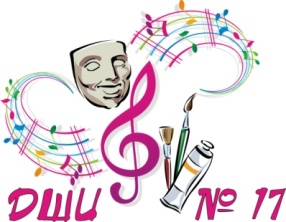 дополнительного образования «ДЕТСКАЯ ШКОЛА ИСКУССТВ № 17»городского округа Самара443079, г.Самара, ул. Гагарина, 58 , тел.(факс) 260-83-01e-mail:balashova_irina@inbox.ruСписок-рейтинг поступающих в МБУ ДО «ДШИ № 17» г.о. Самара в 2018-2019 учебном году (2 волна). При проведении индивидуального отбора поступающих по дополнительным предпрофессиональным общеобразовательным программам в области музыкального искусства оценивание каждого творческого задания производится по 5-бальной системе.Суммирование баллов происходит по 4-м  критериям:музыкально-слуховые данные: повторение голосом предложенной мелодии;чувство ритма: повторение ритмического рисунка, предложенного членом комиссии; музыкальная память: повторение мелодии и ритмического рисунка после первого, второго проигрывания; чистота интонации в исполняемой песенке (если имеется);Дополнительная предпрофессиональная общеобразовательная программа в области музыкального искусства «Фортепиано»Дополнительная предпрофессиональная общеобразовательная программа в области музыкального искусства «Народные инструменты»Дополнительная предпрофессиональная общеобразовательная программа в области музыкального искусства «Струнные инструменты»Дополнительная предпрофессиональная общеобразовательная программа в области музыкального искусства «Духовые инструменты»Школа Ф.И. ребенкаСумма оценок по 5-ти критериям Результат МБОУ «Школа № 155»Белоусов Иван18Зачислен МБОУ «Школа № 155»Сафронова Мария20Зачислена МБОУ «Школа № 155»Новикова Анастасия 14Не зачислена Школа ИнструментФ.И. ребенкаСумма оценок по 5-ти критериям Результат МБОУ «Школа № 155»ГитараСорокин Вадим 18Зачислен МБОУ «Школа № 155»ГитараСилянова Елена15Не зачислена Школа Ф.И. ребенкаСумма оценок по 5-ти критериям Результат МБОУ «Школа № 58» Ягафаров Федор 16Зачислен Школа Ф.И. ребенкаСумма оценок по 5-ти критериям Результат ----